Увага!!!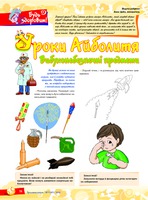 Пам’ятка учню на канікули1. Правила дорожнього руху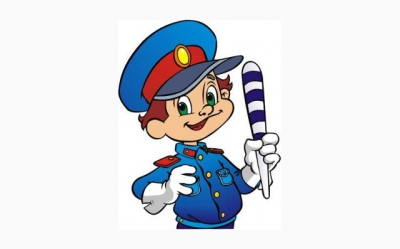 ходити потрібно тільки по правій стороні, по тротуарудорогу переходити тільки крокомне можна переходити вулицю навскіспри переході вулиці (дороги) треба подивитись ліворуч, дійшовши до середини вулиці (дороги), зупинитися, подивитися праворучякщо не встигли перейти вулицю, і рух почався, треба зупинитися на середині вулиці і перечекати рухякщо немає тротуарів, треба йти по лівому узбіччю дороги, тобто назустріч транспорту2. Правила електробезпекипри включенні приладів забороняється витягати вилку з розетки за шнур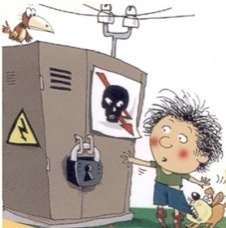 категорично забороняється користуватися електроприладами, в електричній частині яких виявлена несправністьне доторкатися мокрими руками до електроприладів, що знаходяться під напругоюзовнішніми ознаками несправності приладів чи проводки є: специфічний запах ізоляції, що підгоряє, іскріння і перегрів штепсельних розеток і вилок (знайшовши несправності їх треба негайно усунути)3. Вибухонебезпечні предметидо виявлених вибухонебезпечних предметів ні в якому разі не можна доторкатися, перекладати, розряджати, ударяти, зберігатизабороняється використовувати заряди для розведення вогнюне можна збирати і здавати в металобрухтзнайшовши вибухонебезпечні предмети, потрібно терміново повідомити в міліцію, школу, військкомат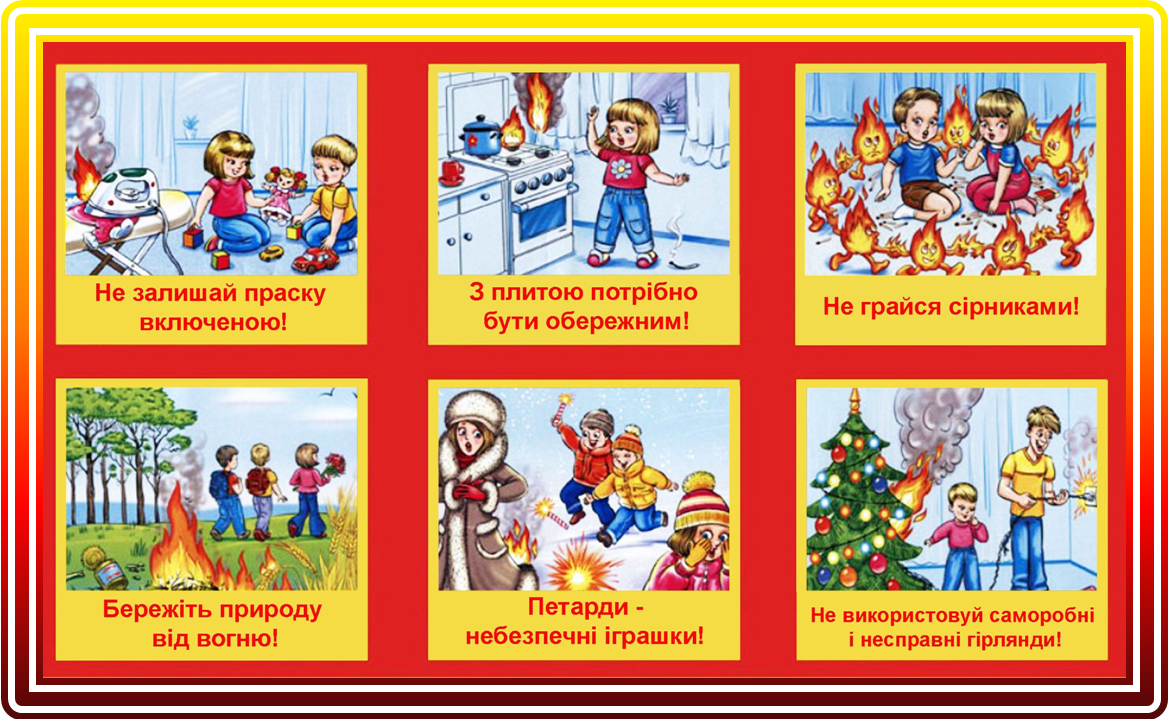 4. Правила протипожежної безпекидотримуйтеся правил протипожежної безпеки  при проведенні святагра з вогнем одна з причин пожежідотримуйтеся правил протипожежної безпеки в турпоходах5. Правила культури поведінкизавжди будь культурною людиною, поступайся місцем старшимповажай старших, не груби їмне сиди цілою добою біля телевізора або комп’ютера більше читай художньої літератури6. Категорично забороняєтьсяходити по будівництвукупатися без догляду старшихрозводити багаття в лісі, поблизу ліній електропередачїздити на велосипеді по проїзній частині7. Суворо виконуй правиладорожнього рухукористування газовими, електричними приладамиповодження дітей на водікористування пасажирським ліфтомпротипожежної безпекиїзди на велосипеді